Business Continuity PolicyAs a modern, forward-looking business, Logicom Solutions Ltd recognizes the need to ensure that its business operates smoothly and without interruption for the benefit of its customers, shareholders and other stakeholders. In order to provide such a level of continuous operation, Logicom Solutions Ltd has implemented a Business Continuity Management System (BCMS), in line with the International Standard for Business Continuity ISO 22301.The operation of the BCMS has many benefits for the business, including:Protection of company profitabilityEnsuring the supply of services to customersCompliance with applicable requirementsLogicom Solutions Ltd policy with regard to Continual Improvement of the BCMS is to:Fully satisfy the requirements of the BCMSContinually improve the effectiveness of the BCMS across all areas within scopeEnhance current processes to bring them into line with good practice as defined within ISO 22301Achieve ISO 22301 certification and maintain it on an on-going basisIncrease the level of proactivity (and the business perception of proactivity) with regard to the on-going management of business continuity Achieve an enhanced understanding of and relationship with the business units to which the BCMS appliesReview relevant metrics on an annual basis to assess whether it is appropriate to change them, based on collected historical data and feedback from relevant sourcesObtain ideas for improvement via regular review meetings with stakeholders and document themIdeas for improvements may be obtained from any source including customers, suppliers, employees, risk assessments and internal and external audits.This Business Continuity Policy is available in both paper and electronic form and will be communicated within the company and be available to all relevant stakeholders and interested third parties.Commitment to the delivery of the business continuity objectives and to the continual improvement of the BCMS extends to senior levels of the company and will be demonstrated through this Business Continuity Policy and the provision of appropriate resources to establish, develop, review and improve the BCMS.Executive management will also ensure that a systematic review of performance of the system is conducted on a regular basis to ensure that the business continuity objectives are being met and business continuity issues are identified through the external and internal audits and management meetings. Logicom Solutions Ltd will ensure that all employees involved in business continuity management are competent on the basis of appropriate education, training, skills and experience.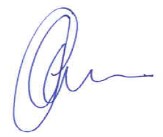 __________________                                                                                                                            01/08/2022Chrysostomos Kridiotis Managing DirectorLogicom Solutions Ltd